Урок математики 2 классЧисла от 1 до 100Цели:1. Учиться строить отрезки натурального ряда чисел в пределах 100.2. Учиться читать и записывать двузначные числа от 20 до 100.3. Развивать представления о десятичной системе счисления.4. Развивать умения решать текстовые задачи Ход урока:Самоопределение к деятельности (организационный момент).Итак, друзья, внимание,Ведь прозвенел звонок.Садитесь поудобнее,Начнём скорей урок.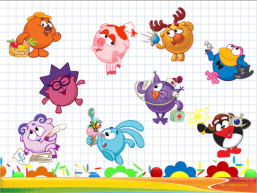 - Ребята, кто изображен на рисунке? (смешарики)- Они хотели прийти к нам в гости, но по дороге их схватила Нечистая сила (Баба-Яга, Кощей Бессмертный, Леший, Змей Горыныч).-Чтобы нам увидеть смешариков, их нужно выручить. Поможем им?-Что для этого нам нужно? ( вспомнить всё, что мы знаем и умеем.)-Я желаю вам успеха.II. Актуализация знаний. Повторение изученного материала.   1) -Прежде чем мы отправимся на помощь к смешарикам, я предлагаю узнать девиз нашего урока.-      Расположите числа в порядке возрастания и прочитайте их.
- Каким будет наш девиз, который поможет преодолеть все препятствия?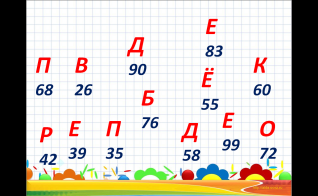 ВПЕРЁД, К ПОБЕДЕ!  2)-Баба- Яга  спрятала в своей избушке Нюшу и Совунью. Чтобы их вызволить, нам нужно выполнить её задания.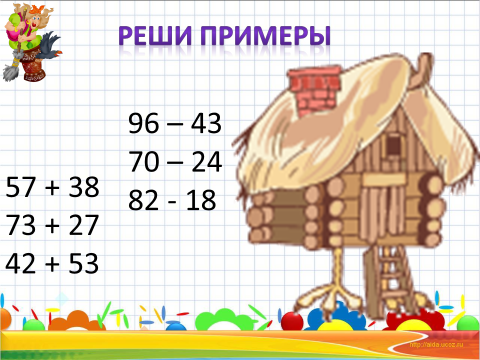 Решите примеры столбиком.Проверка:Прочитай пример, в ответе которого: 5ед. 9 дес.   (57+38 =95, 42+53=95)есть 6 дес.  (82-18=64)есть 6 ед. (70-24=46)трехзначное число (73+27=100)сколько дес. и ед. в ответе оставшегося примера (5 дес. 3 ед.  96-43)III. Постановка учебной задачи.- Молодцы. Баба- Яга выпустила наших героев.Ещё раз обратите внимание на наши выполненные   задания. Могут ли они вам подсказать, какая будет тема нашего урока?- Верно! Сегодня на уроке мы будем закреплять письменные приемы сложения и вычитания.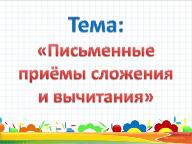 - Какую цель мы перед собой поставим?IV. Повторение и закрепление изученного.- Пока мы с вами разговаривали, Змей Горыныч схватил Кроша и спрятал в тёмном лесу. Он предлагает вам решить задачи: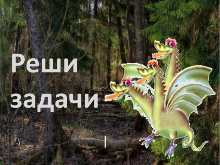 1) – ответы записываем в тетрадях в строчку через запятую Ястреб живет 100 лет, а лошадь- 40. На сколько лет ястреб живёт дольше лошади? (60)На клумбе росло несколько цветков. Когда 5 цветков сорвали, осталось ещё 9 цветков. Сколько всего цветков было на клумбе? (14)В бочке было 25 вёдер воды. Когда из неё взяли несколько вёдер воды, в ней осталось 12 вёдер. Сколько вёдер воды взяли из бочки? (13)В книжке 45 страниц. Катя прочитала 15 страниц. Сколько страниц ей осталось прочитать? (30)У Вани 7 значков, у Антона 3. А у Оли на 2 значка больше, чем у Вани и Антона вместе. Сколько значков у Оли? (7+3+2=12)На тарелке было 25 пирожков. За завтраком съели 7 пирожков, а за обедом 8 пирожков. Сколько пирожков осталось на тарелке? (10)Проверка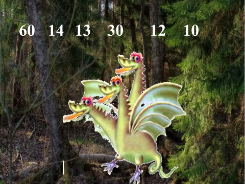         2) Работа в парах. У каждой пары камешки с данными числами.-Ребята, Горыныч не хочет отпускать Кроша, он предлагает разбиться вам поработать в парах. Давайте вспомнить правила работы в парах.- Вам нужно выложить из камешков волшебную                 тропинку-Одно условие, числа на камешках должны располагаться  в порядке убывания.- Прочитай их в порядке убывания.А вот и волшебная тропинка появилась в лесу. А вот и сам Крош.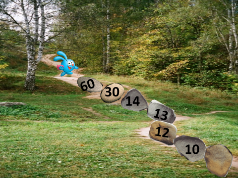 -Пока мы идём по волшебной тропинке, давайте немного отдохнём и вспомним, что любят делать наши друзья.Физминутка.Мы шагаем, как Совунья.Приседаем мы, как Пин.Делаем наклон, как Ёжик.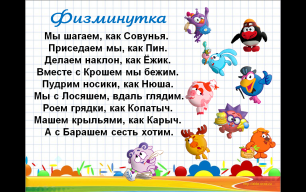 Вместе с Крошем мы бежим.Пудрим носики, как Нюша.Мы с Лосяшем вдаль глядим.Роем грядки, как Копатыч.Машем крыльями, как Карыч.И с Барашем сесть хотим.             -Пока мы с вами отдыхали, Кощей схватил Бараша и Ёжика и запер их в своём замке. Он решил нас проверить, умеем ли мы  решать задачи посложнее.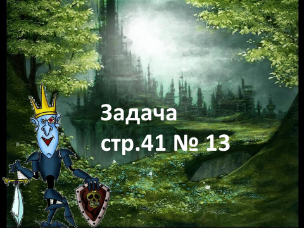 3)  Работа по учебнику. стр. 41 задание №13.-Прочитайте задачу.-О чём говорится в задаче?-Что известно в задаче? ( Сколько гвоздик было в киоске)-Что ещё известно в задаче?-Какой вопрос в задаче?-Можем мы сразу ответить на этот вопрос задачи? Почему?-Можем мы узнать, сколько всего гвоздик продали?-Как?- А теперь сможем ли мы ответить на вопрос задачи? Каким действием?-Кто затрудняется, посмотрите на экран, вам поможет схема.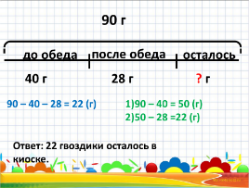 Самостоятельная работаПроверка.   4) Развитие логического мышления-Никак не хочет Кощей выпускать наших  друзей. Он запер башню на замок.-Что нам нужно сделать? (подобрать верный ключ)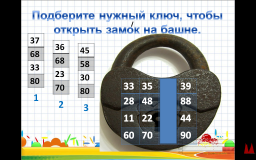 -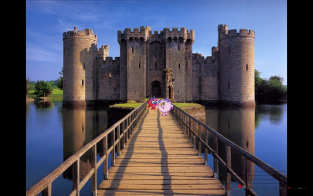 -Молодцы, ребята, мы открыли замок и помогли Барашу и Ёжику уйти от Кощея.      5) Решение уравнений- Посмотрите, кто это сидит на полянке? (Да это же Леший. )Леший захватил Лосяша и предлагает ему решить уравнения, а Лосяш забыл, как их решать, давайте поможем. (Самостоятельное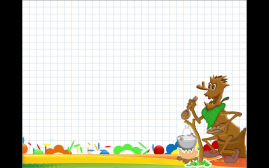 Х-25=64                 у+19=376) Проверочная работа на листочкахV. Итог урока. Рефлексия деятельности.- Молодцы! Нам удалось выручить смешариков!-Как звучала тема урока?-Какую цель мы перед собой поставили?- Какое задание было самым лёгким? А какое оказалось самым трудным?-На партах смешарики оставили вам фигурки похожие на них. Чем они похожи на смешариков? Как бы вы оценили свою работу, используя эти смайлики?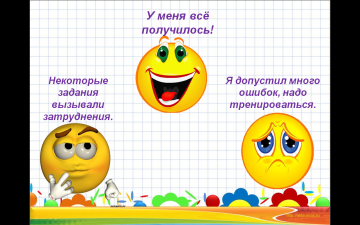 -Смешарики говорят вам спасибо за работу. ( На доске смешарики держат слово «СПАСИБО»)